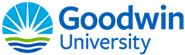 GOODWIN UNIVERSITY EDUCATIONAL SERVICES, INC. Meeting of the Board of Directors- Wednesday, May 11, 2022 – 4:00 pm  Virtual or In person meeting The meeting was called to order at 4:00 pm by Maria Ellis.Members present- Andy DiFatta, Ethan Foxman, Jeffrey Hoffman, Jackie Jacoby, John Walters, Judy Resnick, Julio Maturana, Kevin Armata, Maria Ellis, Mark Scheinberg, Mary Ann Hanley, Ron Angelo, and Se-Min Sohn, Phil Fox, Molly Louden, Alvin Thompson, Martin D’Eramo, Wilfredo Nieves and Larry GoldbergMembers absent- Frank Amodio, Megan Mehr, Michelle Bush, Ed Casares, Adam JeamelStaff Present- Eddie Meyer, Bryant Harrell, Danielle Wilken, Dan Noonan, Todd Andrews, Jean White,  Melissa Quinlan, Tyrone Black, Alyse Marion, Sal Menzo, Jana Damm1. Confidentiality Reminder2. Public Participation No Public comment. 3. Approval of MinutesMinutes were reviewed by Board as a group. Se-Min Sohn motioned to approve the minutes of September 22, 2021. Judy Resnick seconded the motion. Motion was passed unanimously. 5. Business Requiring Action a. Resolution GUES 22-01  CORPORATE RESOLUTION TO Approve the FY 2021-22 Goodwin University Magnet Schools budget, to authorize the President to file related state grant applications, to invoice local districts for student tuition, and to authorize the superintendent of Goodwin University Magnet Schools to conduct business on behalf of Goodwin University Educational Services, Inc., and Goodwin University Magnet Schools, Inc.Se-Min Sohn motioned to approve Resolution GUES 22-01. Andy DiFatta seconded the motion.Motion passed unanimously.b. Resolution GUES 22-02CORPORATE RESOLUTION TO ELECT A NEWDIRECTOR OF GOODWIN UNIVERSITY MAGNET SCHOOLS, INC. Lee Housley shall be appointed Goodwin University Magnet School Inc. Board Member, who shall be counted in determining a presence of a quorum and shall have the right to vote on all matters that come before the Board.Wilfredo Nieves motioned to approve Resolution GUES 22-02. Judy Resnick seconded the motion. Motion passed unanimously. 6. Other Business None7. Please SAVE the DATE for possible future board meeting in 2022		September 21, 20228. Adjournment Julio Maturana motioned to adjourn. Lee Housley seconded the motion. Motion passed unanimously.  Meeting adjourned at 4:09 pm. -Meeting minutes recorded by Jana Damm 